الجمهورية الجزائرية الديمقراطية الشعبيةMinister de l’enseignement supérieur et de la recherche scientifique  	وزارة التعليم العالي والبحث العلمي Université de Blida1                                  البليدة1                                                                 جامعة 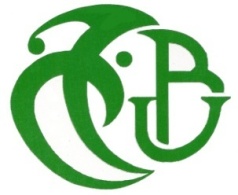 Institut d’Architecture et d’Urbanismeمعهد الهندسة المعمارية والتعمير                                          B. p 270- route de Soumaa – BLIDA                                     	ص.ب 270 طريق الصومعة –البليدة-          025 27 24 53 : هاتف/فاكسRéf : UB1/IAU/ DIR/…../2019.					Blida؟le:A  Monsieur le Responsable de L’organisme d’accueil  ………………………………………………………………………………………………………………Objet : Accueil d’étudiants de 2eme licence en architecture pour un stage de découverte.Monsieur, 	      Nous vous prions de bien vouloir accueillir les étudiants:-§……………………………………Matricule …………………….- …………………………………… Matricule …………………….- …………………………………… Matricule …………………….- …………………………………… Matricule …………………….Pour  effectuer un stage.          Ces visites rentrent dans le cadre des études de 2eme licence en architecture dans le but de préparer le projet final du 2eme semestre.      Nous espérons voir ces étudiants  encadrés au sein de votre bureau services techniques. Confiant en votre  esprit de collaboration scientifique, recevez monsieur, l’expression de mes sentiments les meilleurs.                                                                                         Le Chef de Département              